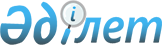 Федоров ауданында 2012 жылы жастар практикасын өту үшін жұмыс орындарын ұйымдастыратын жұмыс берушілердің тізбесін бекіту туралы
					
			Күшін жойған
			
			
		
					Қостанай облысы Федоров ауданы әкімдігінің 2012 жылғы 17 қаңтардағы № 21 қаулысы. Қостанай облысы Федоров ауданының Әділет басқармасында 2012 жылғы 17 ақпанда № 9-20-211 тіркелді. Күші жойлды - Қостанай облысы Федоров ауданы әкімдігінің 2012 жылғы 10 мамырдағы № 120 қаулысымен

      Ескерту. Күші жойлды - Қостанай облысы Федоров ауданы әкімдігінің 2012.05.10 № 120 қаулысымен.      "Қазақстан Республикасындағы жергілікті мемлекеттік басқару және өзін-өзі басқару туралы" Қазақстан Республикасының 2001 жылғы 23 қаңтардағы Заңының 31-бабының 1-тармағының 13) тармақшасына, "Халықты жұмыспен қамту туралы" Қазақстан Республикасының 2001 жылғы 23 қаңтардағы Заңының 7-бабының 5-7) тармақшасына, 14-бабының 5) тармақшасына, 18-2-бабына, "Халықты жұмыспен қамту туралы" Қазақстан Республикасының 2001 жылғы 23 қаңтардағы Заңын іске асыру жөніндегі шаралар туралы" Қазақстан Республикасы Үкіметінің 2001 жылғы 19 маусымдағы № 836 қаулысымен бекітілген, Әлеуметтік жұмыс орындарын ұйымдастыру және қаржыландыру қағидасының 6-тармағына сәйкес, Федоров ауданының әкімдігі ҚАУЛЫ ЕТЕДІ:



      1. Федоров ауданында 2012 жылы жастар практикасын өту үшін өңірлік еңбек нарығындағы қажеттілікке сәйкес жұмыс орындарын ұйымдастыратын жұмыс берушілердің қоса берілген тізбесі бекітілсін.



      2. Осы қаулыны орындалуын бақылауды аудан әкімінің орынбасары Н.Қ. Өтегеновқа жүктелсін.



      3. Осы қаулы алғаш ресми жарияланған күнінен бастап күнтізбелік он күн өткен соң қолданысқа енгізіледі.      Аудан әкімі                                Қ. Ахметов

 

Аудан әкімдігінің       

2012 жылғы 17 қаңтардағы   

№ 21 қаулысымен бекітілген   Федоров ауданында 2012 жылы жастар практикасын өту үшін өңірлік еңбек нарығындағы қажеттілікке сәйкес жұмыс орындарын ұйымдастыратын жұмыс берушілердің тізбесі
					© 2012. Қазақстан Республикасы Әділет министрлігінің «Қазақстан Республикасының Заңнама және құқықтық ақпарат институты» ШЖҚ РМК
				т/б №Қандай кәсіпке қабылдау жоспарланып отырғанын көрсетіп жұмыс берушінің атауыҰйымдастырылатын жұмыс орындарының саныЖастар практикасының ұзақтығы (айлар)Айлық жалақы мөлшері (теңге)123451"Жаркөл

элеваторы"

акционерлік

қоғамы1Газэлектр

дәнекерлеуші26260001Лаборант26260001Электрик26260002Қостанай облысы

әкімдігінің

денсаулық сақтау

басқармасы

"Федоров аудандық

орталық

ауруханасы"

мемлекеттік

коммуналдық

кәсіпорны2Компьютерлік

техникасының

операторы16260002Бухгалтер16260002Іс қағаздарын

жүргізуші16260002Техник-бағдарлама

аушы16260002Сылақшы-бояушы16260003Қостанай облысы

Федоров ауданы

әкімдігінің

"Теплоцентр"

мемлекеттік

коммуналдық

кәсіпорны3Бухгалтер26260003Механик16260003Жылу желісінің

слесары16260003Экономист16260003Экскаваторшы16260004"Федоров ауданы

әкімінің

аппараты"

мемлекеттік

мекемесі4Компьютерлік

техникасының

операторы16260004Аудармашы16260005"Федоров

ауданының сәулет,

қала құрылысы

және құрылыс

бөлімі"

мемлекеттік

мекемесі5Техник-құрылысшы26260006"Федоров

ауданының білім

бөлімі"

мемлекеттік

мекемесі6Іс қағаздарын

жүргізуші26260007"Федоров

ауданының

орталықтан-

дырылған

ақпараттық-

кітапханалық

жүйе" мемлекеттік

мекемесі7Кітапханашы16260007Бухгалтер16260008"Федоров селосы

әкімінің

аппараты"

мемлекеттік

мекемесі8Аудармашы16260008Бухгалтер16260009"Федоров ауданы

бойынша салық

басқармасы"

мемлекеттік

мекемесі9Экономист562600010"Федоров

ауданының ішкі

саясат бөлімі"

мемлекеттік

мекемесі10Экономист162600011"Федоров

ауданының жер

қатынастары

бөлімі"

мемлекеттік

мекемесі11Агроном162600012"Федоров

ауданының

қорғаныс істері

жөніндегі бөлімі"

мемлекеттік

мекемесі12Іс қағаздарын

жүргізуші362600013"Федоров ауданы

әкімдігінің дене

шынықтыру және

спорт бөлімі"

мемлекеттік

мекемесі13Спорттан

жаттықтырушы-

оқытушы162600014Федоров ауданының

прокуратурасы14Заңгер162600015"Федоров

ауданының әділет

басқармасы"

мемлекеттік

мекемесі15Мұрағатшы262600016Қостанай облысы

әкімдігінің

білім басқармасы

"Федоров балалар

үйі" мемлекеттік

мекемесі16Хормейстер162600016Бухгалтер162600016Тәрбиеші162600016Ұйымдастырушы-

ұстаз262600017Жеке кәсіпкер

Киценко Владимир

Александрович17Аспазшы462600018Жеке кәсіпкер

Кузьменков

Александр

Викторович18Автослесарь262600019Жеке кәсіпкер

Чемурзиев Муса

Хаджибикарұлы 19Аспазшы262600020Жеке кәсіпкер

Шефер Нина

Эмануиловна20Тігінші162600021"Нурай" шаруа

қожалығы21Мал дәрігері162600021Зоотехник162600022"Успеновское"

шаруа қожалығы22Механик162600022Бухгалтер 162600023"Ақжан және біз"

жауапкершілігі

шектеулі

серіктестігі23Бухгалтер162600024"Галант"

жауапкершілігі

шектеулі

серіктестігі24Агроном262600024Бухгалтер162600024Заңгер162600025"Федоров аудандық

мемлекеттік

мұрағат" Қостанай

облысының

мемлекеттік

мұрағат

мемлекеттік

мекемесінің

филиалы25Мұрағатшы262600026"Халыққа қызмет

көрсету"

республикалық

мемлекеттік

кәсіпорынның

Қостанай облысы

бойынша

филиалының

Федоров бөлімі26Заңгер162600027Қостанай облысы

Федоров аудандық

соты27Мұрағатшы162600027Іс қағаздарын

жүргізуші1626000